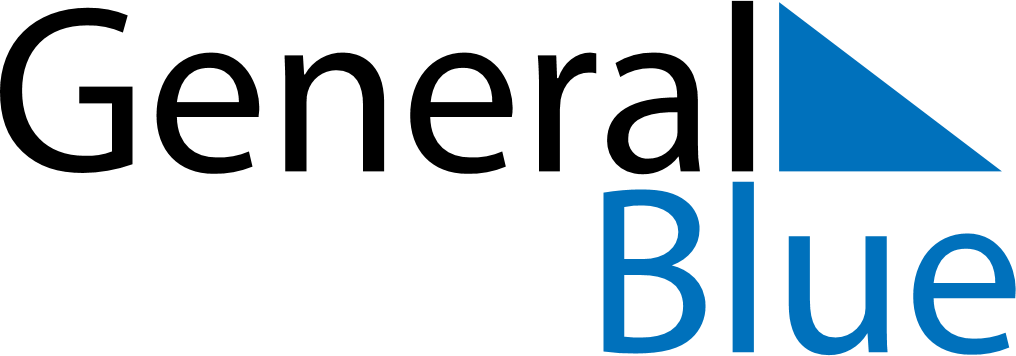 February 2000February 2000February 2000February 2000February 2000SundayMondayTuesdayWednesdayThursdayFridaySaturday1234567891011121314151617181920212223242526272829